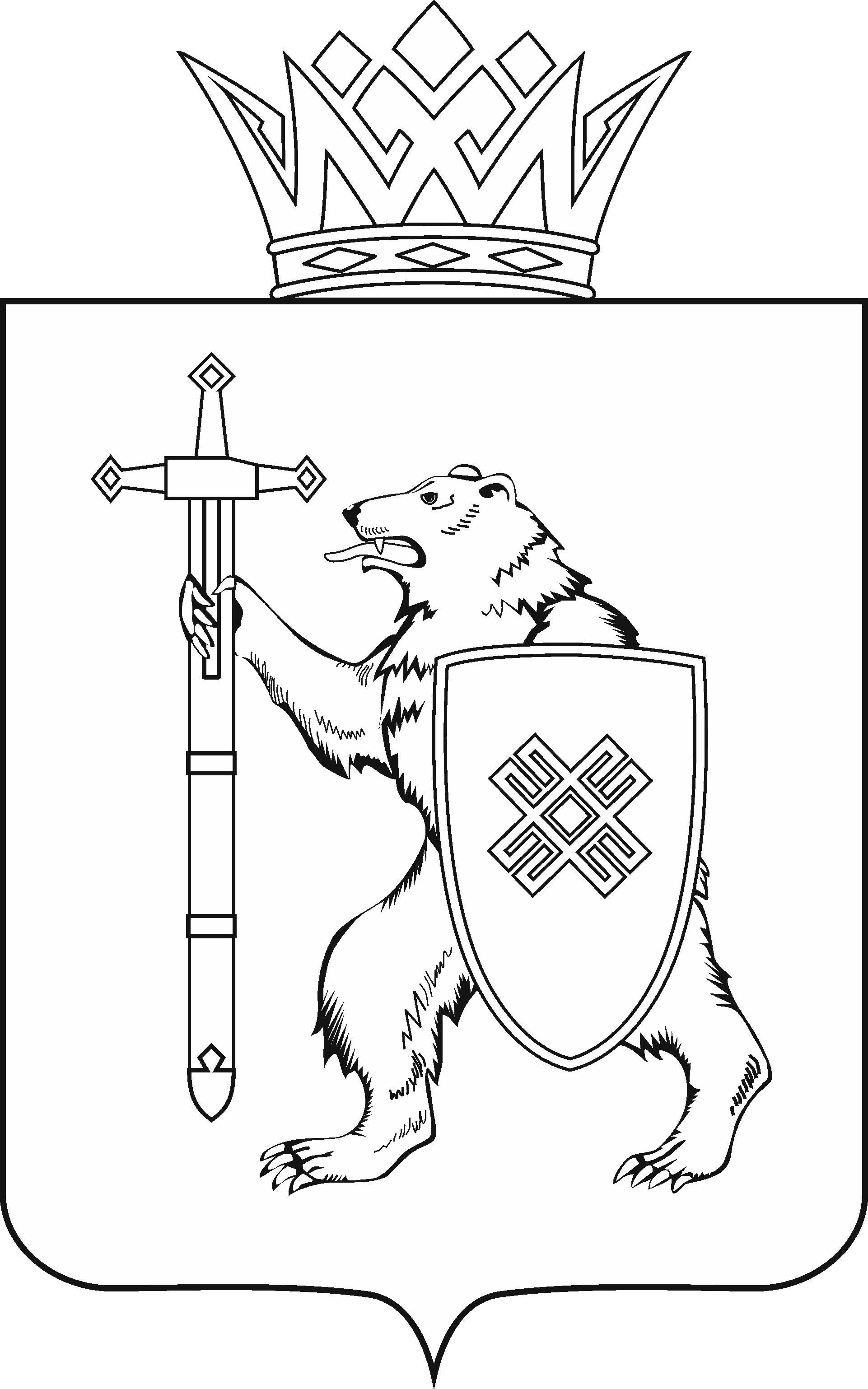 Тел. (8362) 64-14-17, 64-13-99, факс (8362) 64-14-11, E-mail: info@gsmari.ruПРОТОКОЛ № 47ЗАСЕДАНИЯ КОМИТЕТАПОВЕСТКА ДНЯ:7. О ходе реализации Закона Республики Марий Эл от 29 апреля 2008 года № 26-З «Об Общественной палате Республики Марий Эл».Комитет решил:1. Информацию председателя Общественной палаты Республики Марий Эл Дементьева Г.А. о ходе реализации Закона Республики Марий Эл от 29 апреля 2008 года № 26-З «Об Общественной палате Республики Марий Эл» принять к сведению.2. Предложить Общественной палате Республики Марий Эл по результатам проводимого общественного мониторинга вносить в комитеты Государственного Собрания Республики Марий Эл предложения по совершенствованию действующего законодательства.3. Продолжить контроль за ходом реализации Закона Республики Марий Эл «Об Общественной палате Республики Марий Эл».1. О проекте закона Республики Марий Эл «О внесении изменений в отдельные законодательные акты Республики Марий Эл в области парламентской деятельности».Комитет решил:1. Внести на рассмотрение Государственного Собрания Республики Марий Эл проект закона Республики Марий Эл «О внесении изменений в отдельные законодательные акты Республики Марий Эл в области парламентской деятельности» (прилагается).2. Направить проект закона Республики Марий Эл «О внесении изменений в отдельные законодательные акты Республики Марий Эл в области парламентской деятельности» на рассмотрение комитетов Государственного Собрания Республики Марий Эл.3. Поручить Поповой Е.П., заместителю Руководителя Аппарата Государственного Собрания Республики Марий Эл, начальнику правового управления, представить проект закона Республики Марий Эл «О внесении изменений в отдельные законодательные акты Республики Марий Эл в области парламентской деятельности» комитетам Государственного Собрания Республики Марий Эл.2. О проекте постановления Государственного Собрания Республики Марий Эл «О внесении изменений в некоторые постановления Государственного Собрания Республики Марий Эл».Комитет решил:1. Внести на рассмотрение Государственного Собрания Республики Марий Эл проект закона Республики Марий Эл «О внесении изменений в отдельные законодательные акты Республики Марий Эл в области парламентской деятельности».2. Направить проект закона Республики Марий Эл «О внесении изменений в отдельные законодательные акты Республики Марий Эл в области парламентской деятельности» на рассмотрение комитетов Государственного Собрания Республики Марий Эл.3. Поручить Поповой Е.П., заместителю Руководителя Аппарата Государственного Собрания Республики Марий Эл, начальнику правового управления, представить проект закона Республики Марий Эл «О внесении изменений в отдельные законодательные акты Республики Марий Эл в области парламентской деятельности» комитетам Государственного Собрания Республики Марий Эл.3. О проекте постановления Государственного Собрания Республики 
Марий Эл «О согласовании кандидатуры Федоровой Ольги Викторовны для назначения на должность Заместителя Председателя Правительства Республики Марий Эл».Комитет решил:Внести на рассмотрение Государственного Собрания Республики Марий Эл проект постановления Государственного Собрания Республики Марий Эл «О согласовании кандидатуры Федоровой Ольги Викторовны для назначения на должность Заместителя Председателя Правительства Республики Марий Эл».4. О проекте постановления Государственного Собрания Республики 
Марий Эл «О согласовании кандидатуры Кондратенко Андрея Владимировича для назначения на должность министра сельского хозяйства Республики Марий Эл».Комитет решил:Внести на рассмотрение Государственного Собрания Республики Марий Эл проект постановления Государственного Собрания Республики Марий Эл «О согласовании кандидатуры Кондратенко Андрея Владимировича для назначения на должность министра сельского хозяйства и продовольствия Республики Марий Эл».5. О проекте постановления Государственного Собрания Республики Марий Эл «О Докладе о деятельности Уполномоченного по правам человека в Республике Марий Эл за 2020 год».Комитет решил:1. Внести на рассмотрение Государственного Собрания Республики Марий Эл проект постановления Государственного Собрания Республики Марий Эл «О Докладе Уполномоченного по правам человека в Республике Марий Эл за 2020 год».2. Направить проект постановления Государственного Собрания Республики Марий Эл «О Докладе Уполномоченного по правам человека в Республике Марий Эл за 2020 год» и Доклад Уполномоченного по правам человека в Республике Марий Эл за 2020 год на рассмотрение комитетов Государственного Собрания Республики Марий Эл.6. О проекте закона Республики Марий Эл «О внесении изменений в статью 20 Закона Республики Марий Эл «О Государственном Собрании Республики Марий Эл».Комитет решил:Проект закона Республики Марий Эл «О внесении изменений в статью 20 Закона Республики Марий Эл «О Государственном Собрании Республики Марий Эл» требует дополнительного обоснования необходимости его принятия и доработки.Направить настоящее решение с проектом закона Республики Марий Эл «О внесении изменений в статью 20 Закона Республики Марий Эл «О Государственном Собрании Республики Марий Эл» депутатам Государственного Собрания Республики Марий Эл Мирбадалеву А.А. и Потехину В.В.Проекты федеральных законов:О проекте федерального закона № 1103844-7 «О внесении изменения в статью 5 Федерального закона «О рекламе» (в части запрета распространения звуковой рекламы) – внесен депутатами Государственной Думы И.В.Лебедевым, Я.Е.Ниловым, Д.А.Свищевым, А.Н.Свинцовым, Б.Р.Пайкиным; Сенатором Российской Федерации В.Е.Деньгиным.О проекте федерального закона № 1095765-7 «О внесении изменений в статьи 3.5 и 14.1 Кодекса Российской Федерации об административных правонарушениях» (в части введения административной ответственности за повторное правонарушение в виде осуществления предпринимательской деятельности без государственной регистрации в качестве индивидуального предпринимателя или юридического лица) – внесен Самарской Губернской Думой.О проекте федерального закона № 1098066-7 «О внесении изменения в статью 13.15 Кодекса Российской Федерации об административных правонарушениях» (об установлении административной ответственности за распространение информации об организациях, признанных террористическими, без указания на то, что они ликвидированы или их деятельность запрещена) – внесен депутатами Государственной Думы А.Е.Хинштейном, С.М.Боярским.О проекте федерального закона № 1098923-7 «О внесении изменения в статью 2.6-1 Кодекса Российской Федерации об административных правонарушениях» (об уточнении административной ответственности в случае фиксации правонарушений техническими средствами, работающими в автоматическом режиме) – внесен депутатами Государственной Думы И.В.Лебедевым, Я.Е.Ниловым, Ю.А.Напсо, А.Н.Свинцовым, Д.А.Свищевым.О проекте федерального закона № 1085826-7 «О внесении изменений в Уголовно-процессуальный кодекс Российской Федерации в части обеспечения сохранности имущества или жилого помещения, остающихся без присмотра на время отбывания наказания осужденным» - внесен Правительством Российской Федерации.О проекте федерального закона № 1078996-7 «О внесении изменений в Федеральный закон «О порядке выезда из Российской Федерации и въезда в Российскую Федерацию» (o возможности выезда несовершеннолетнего гражданина Российской Федерации за пределы Российской Федерации) – внесен Правительством Российской Федерации.О проекте федерального закона № 1099064-7 «О внесении изменений в статью 4 Земельного кодекса Российской Федерации и статью 9 Жилищного кодекса Российской Федерации» (в части приведения некоторых положений законодательства в соответствие с Конституцией Российской Федерации) – внесен Президентом Российской Федерации.О проекте федерального закона № 1103069-7 
«О внесении изменения в статью 134 Федерального закона «О несостоятельности (банкротстве)» (в части изменения очередности удовлетворения требований кредиторов) – внесен депутатами Государственной Думы С.М.Мироновым, М.В.Емельяновым.О проекте федерального закона № 1120347-7 
«О внесении изменений в статью 15.34-1 Кодекса Российской Федерации об административных правонарушениях» (об уточнении административной ответственности за сокрытие страхового случая) – внесен Правительством Российской Федерации.О проекте федерального закона № 1024217-7 ««О внесении изменений в Федеральный закон «О порядке выезда из Российской Федерации и въезда в Российскую Федерацию» (об упрощении порядка оформления виз близкими родственниками граждан Российской Федерации) – внесен Правительством Российской Федерации.О проекте федерального закона № 1110041-7 «О внесении изменения в статью 12.17 Кодекса Российской Федерации об административных правонарушениях» (об установлении оснований освобождения от административной ответственности за проезд по полосе для маршрутных транспортных средств) – внесен депутатами Государственной Думы И.В.Лебедевым, Я.Е.Ниловым, Д.А.Свищевым, А.Н.Свинцовым, Б.Р.Пайкиным, А.Н.Диденко.О проекте федерального закона № 328730-7 «О внесении изменений в Кодекс Российской Федерации об административных правонарушениях» (об установлении административной ответственности за неисполнение операторами связи обязанности по передаче абонентского номера или уникального кода идентификации) – внесен членом Совета Федерации Л.Н.Боковой; депутатами Государственной Думы Н.В.Панковым, К.Г.Слыщенко, А.Г.Кобилевым, М.И.Щаблыкиным, А.А.Геттой.О проекте федерального закона № 1048811-7 «О внесении изменения в статью 25-6 Федерального закона «О порядке выезда из Российской Федерации и въезда в Российскую Федерацию» (об упрощении порядка оформления виз для иностранных граждан, следующих в Российскую Федерацию с туристическими целями) - внесен Правительством Российской Федерации.О проекте федерального закона № 1113951-7 
«О внесении изменений в некоторые законодательные акты Российской Федерации» (в части отмены ограничений пассивного избирательного права и изменения порядка признания подписей избирателей недостоверными) – внесен депутатом Государственной Думы С.В.Ивановым.О проекте федерального закона № 102341-7 «О государственной судебной службе Российской Федерации» – внесен Верховным Судом Российской Федерации.О проекте федерального закона № 102355-7 
«О внесении изменений в отдельные законодательные акты Российской Федерации в связи с введением государственной судебной службы Российской Федерации» – внесен Верховным Судом Российской Федерации.О проекте федерального закона № 102332-7 
«О внесении изменений в федеральные конституционные законы в связи с введением государственной судебной службы Российской Федерации» – внесен Верховным Судом Российской Федерации.О проекте федерального закона № 1104310-7 «О внесении изменений в Федеральный закон «О правовом положении иностранных граждан в Российской Федерации» и Федеральный закон «О государственной дактилоскопической регистрации в Российской Федерации» в части регулирования временного пребывания иностранных граждан в Российской Федерации» (об обеспечении надлежащего контроля за временным пребыванием иностранных граждан, прибывших в Российскую Федерацию в порядке, не требующем получения визы) - внесен Правительством Российской Федерации.Законодательные инициативы законодательных (представительных) органов государственной власти субъектов Российской Федерации:О законодательной инициативе Законодательного Собрания Кемеровской области по внесению в Государственную Думу Федерального Собрания Российской Федерации проекта федерального закона «О внесении изменений в Кодекс Российской Федерации об административных правонарушениях в части установления административной ответственности владельцев домашних животных за вред, причиненный домашними животными здоровью граждан».О законодательной инициативе Законодательной Думы Томской области по внесению в Государственную Думу Федерального Собрания Российской Федерации проекта федерального закона «О внесении изменения в статью 4 Федерального закона «Об основных гарантиях избирательных прав и права на участие в референдуме граждан Российской Федерации».Обращения законодательных (представительных) органов государственной власти субъектов Российской Федерации:Об обращении Белгородской областной Думы в Министерство юстиции Российской Федерации по вопросу усиления ответственности за правонарушения, предусмотренные статьями 17.9 и 17.10 проекта Кодекса Российской Федерации об административных правонарушениях.Об обращении Законодательного собрания Ленинградской области к Министру обороны Российской Федерации С.К.Шойгу о необходимости изменения системы оплаты труда лиц гражданского персонала (работников) Вооруженных Сил Российской Федерации.По вопросам 8 – 29 о проектах федеральных законов, законодательных инициативах и обращениях законодательных (представительных) органов государственной власти субъектов Российской Федерации, поступивших на рассмотрение Комитета, Комитет решил:Информацию принять к сведению.МАРИЙ ЭЛ РЕСПУБЛИКЫН КУГЫЖАНЫШ ПОГЫНЖОЗАКОНОДАТЕЛЬСТВЕКОМИТЕТЛенин проспект, 29-ше, Йошкар-Ола, 424001ГОСУДАРСТВЕННОЕ СОБРАНИЕ РЕСПУБЛИКИ МАРИЙ ЭЛКОМИТЕТ 
ПО ЗАКОНОДАТЕЛЬСТВУЛенинский проспект, 29, г. Йошкар-Ола, 4240018 апреля 2021 года 14.30Зал заседанийГосударственного Собрания Республики Марий Эл 